Haemoglobinoapthy Laboratory Request Form      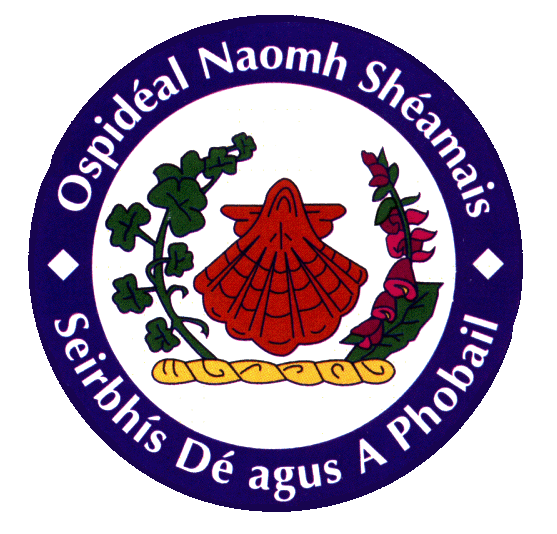 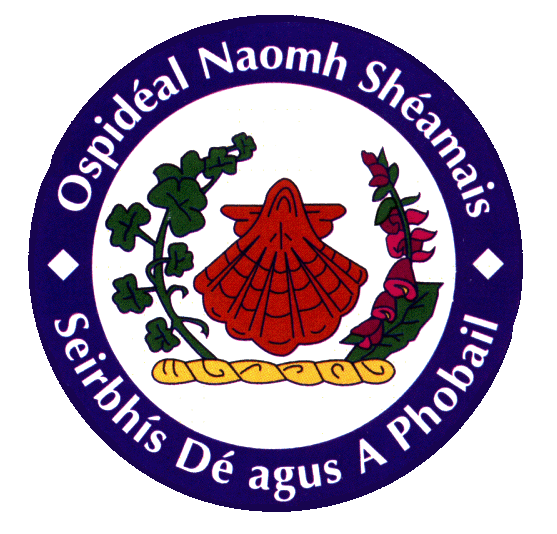 HAEMATOLOGY LABORATORYLabMed Directorate, St. James’s Hospital, Dublin 8. Tel.: 01 4162048/4162394   Fax: 01 4162920          www.stjames.ie                                        FOR SJH LABORATORY USE ONLY. PLEASE AFFIX SPECIMEN NUMBER BARCODE LABEL HEREAll sections of this form MUST be completed by the requesting medical team. Samples may not be analysed unless a FULLY COMPLETED AND CLEARLY WRITTEN request form accompanies the samples.All sections of this form MUST be completed by the requesting medical team. Samples may not be analysed unless a FULLY COMPLETED AND CLEARLY WRITTEN request form accompanies the samples.PATIENT DETAILS: Surname  First  Name                                                                                 Male                    Female   Date of Birth                   /                 /                                                         MRN  Patient’s Address: __________________________________________________________________________PATIENT DETAILS: Surname  First  Name                                                                                 Male                    Female   Date of Birth                   /                 /                                                         MRN  Patient’s Address: __________________________________________________________________________REFERRER'S DETAILS:  Referring Hospital:Ward/Secondary Location: Referring Clinician and Contact Details:REFERRER'S DETAILS:  Referring Hospital:Ward/Secondary Location: Referring Clinician and Contact Details:CLINICAL DETAILS/ REASON FOR REFERRAL :             Patient’s Ethnicity: __________________________         Pregnant:  Yes                   No             UnknownHas the patient been transfused in the past 4 months?                       Yes                   No             UnknownOther details:  ________________________________________________________________________________________________________________________________________________________________________CLINICAL DETAILS/ REASON FOR REFERRAL :             Patient’s Ethnicity: __________________________         Pregnant:  Yes                   No             UnknownHas the patient been transfused in the past 4 months?                       Yes                   No             UnknownOther details:  ________________________________________________________________________________________________________________________________________________________________________PLEASE COMPLETE FOR PRE-CONCEPTION/ANTENATAL SCREENING: Number of Weeks Gestation: _____________           Biological Father’s Ethnicity: ___________________________PLEASE COMPLETE FOR PRE-CONCEPTION/ANTENATAL SCREENING: Number of Weeks Gestation: _____________           Biological Father’s Ethnicity: ___________________________TEST REQUESTED:Haemoglobinopathy Screen                                                                     G6PD Screen                                External Laboratory Test Request Number: TEST REQUESTED:Haemoglobinopathy Screen                                                                     G6PD Screen                                External Laboratory Test Request Number: DATE AND TIME OF SAMPLE COLLECTION:DATE AND TIME OF SAMPLE COLLECTION:HAEMATOLOGY INDICES: HAEMATOLOGY INDICES: DATE AND TIME RECEIVED IN SJH LAB: DATE AND TIME RECEIVED IN SJH LAB: 